	Holbæk, den 24. marts 2022Referat af generalforsamling – onsdag, den 23. marts 2022Fremmødte:Birkelunden III                   2 medlemmer                             Konsulens Bakke         3 medlemmerBirkelunden IV                   0 medlemmer                             Beyers Bakke               1 medlemLunden                                 7 medlemmer                             Lejerbo                         18 medlemmerLundeparken                       0  medlemmer                            Offentlig ejendom        0 medlemmerBirkeparken                         3  medlemmer                            3C Retail A/S                 0 medlemmerI alt 34 medlemmerDagsordenValg af dirigent og referentDirigent: Steen Nielsen, LejerboReferent: Pia Lundberg, LejerboBestyrelsens beretning om det forløbne årGrundejerforeningen har i det forgangne år foretaget den sædvanlige vedligeholdelse af områdetDe tre overkørsler på KBA er nu blevet omlagt.Der er indgået aftale med Henrik Krebs fra Jernstøberiet angående volden der vender ind mod hans nybyggeri. HK rydder bevoksningen og tilsår derefter med græs og betaler omkostningerne herved. Fremover vil det blive nemt for os at vedligeholde.Der er foretaget Legepladsinspektion på legepladsen i gården på KBA, der var flere punkter der ikke var efter reglerne. Nu er gyngestativ og sandkasse udskiftet og der er foretaget småreparationerDer vil blive foretaget opmaling af de gule streger ved vejbump og i rundkørslen ved skoven.Bevoksningen på volden ned mod jernbanen skal skæres ned.Aflæggelse af regnskab underskrevet af revisor og bestyrelseKasserer Pia Lundberg svarede på et enkelt spørgsmål til regnskabet.Vedtagelse af budget og fastsættelse af bidrag til grundejerforeningenIngen bemærkninger til budget, ingen kontingentforhøjelse. Enstemmigt godkendt.Forslag fra medlemmerneIngen forslag til afstemningStadfæstelse af de af grupperne valgte bestyrelsesmedlemmer og suppleanter til grundejerforeningens bestyrelseEjerboliger:                      Anders Hvass                                  0Andelsboliger:                 Per Vangsgaard                              Søren HolmbergAlmene Boliger:              Steen Nielsen                                  Anna Storm                                           Pia Lundberg                                   Jørn Henriksen                                           Anni Højland                                   Birgitte KatzOffentlig ejendom:         Kim Ravnkilde                                 0Lejeboliger                       0                                                        0Listen blev læst op efter ønske.Valg af revisorRevisorgården, Kalundborgvej 60, 4300 HolbækEventueltØnske om at udbedre huller i asfalten på Lundehusvej. Pia skal undersøge om der kan sættes hastighedskilte op på Lundehusvej og eventuelt på KBA. Formanden takkede de fremmødte
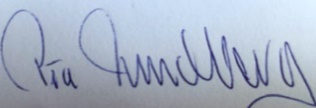 Referat: Pia Lundberg	